             Buildrager - Banket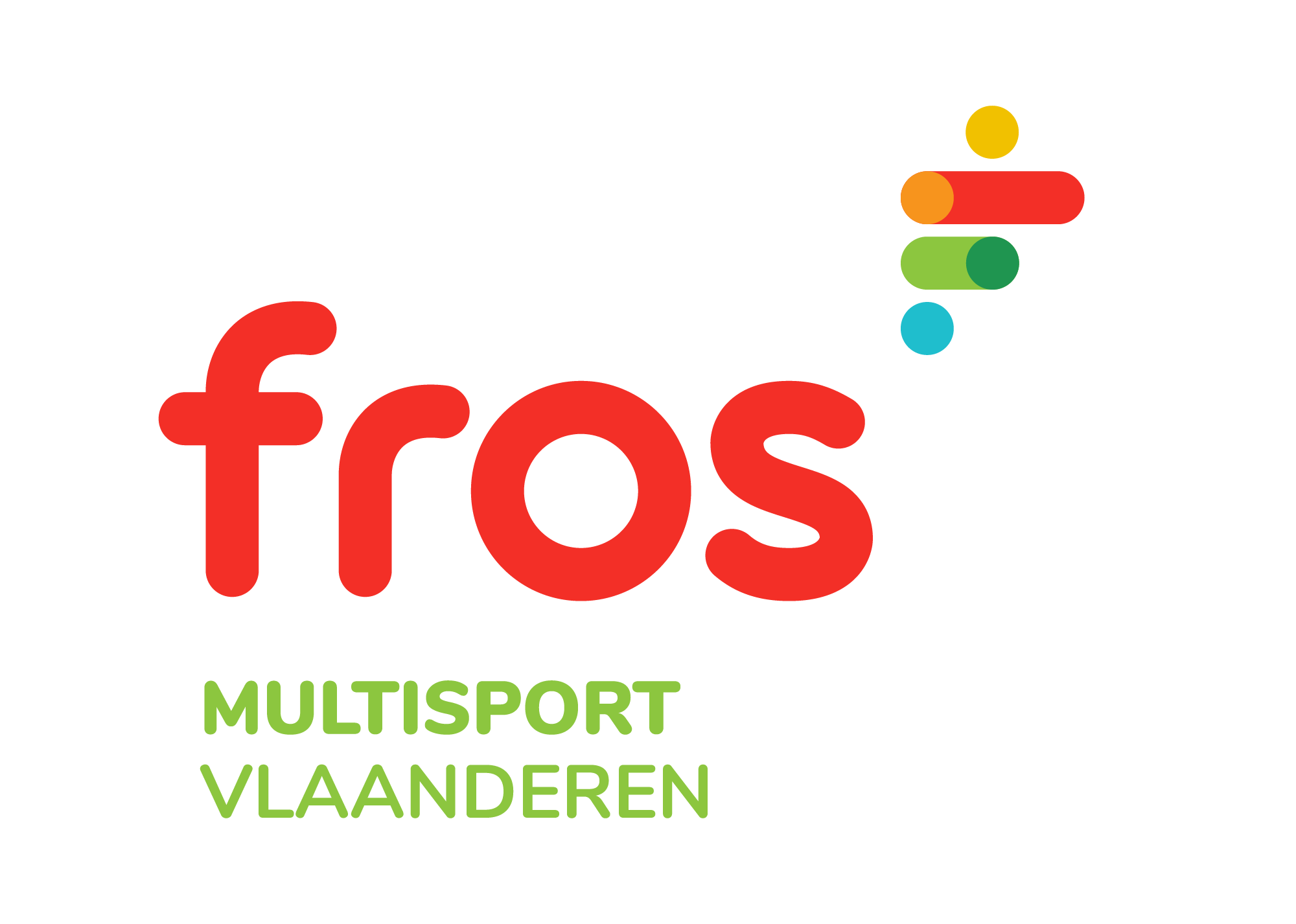 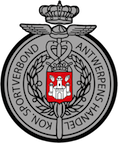  11 juni 2022De Jachthoorn - KontichOp zaterdag 11 juni 2022 houden we ons jaarlijks Buildragersbanket.Dit zal weer doorgaan in de prachtige locatie, Afspanning “De Jachthoorn”, Doornstraat 11, 2550 Kontich. Wij verwachten U omstreeks 19:00 voor het aperitief.Prijs voor de ganse avond € 70,00 (apéro, menu, dranken à volonté!)Wens je deel te nemen, vul dan onderstaande vragenlijsten in Duid hieronder het menu aan (aantal indien meerdere personen)Gelieve de som van het aantal personen x € 70,00 over te maken op volgende rekeningKSAH – FEESTCOMITE BE76 3630 9908 1395t.a.v. Jenny Westerlinck, Haringrodestraat 15 B8 2018 Antwerpenmet vermelding Buildrager 2022, Uw naam en aantal personenformulier voor 31/05/2022 door te sturen naar Uw contact hieronderOpgelet: plaatsen zijn beperkt!Jenny Westerlinck +32 497 469 785 – jenny.westerlinck@skynet.beAfdelingNaam en voornaamMailadresTelefoonAangesloten bij… clubAantal personenAperitiefmet koude en warme hapjesxVoorgerechtSalade met Scampi Salade met gebakken scampi, curryvinaigrette en grannysmithappelofAspergesAsperges op Vlaamse wijzeHoofdgerechtKabeljauwKabeljauw op vel gebakken met chitake, prei, witte wijnsaus en pommes Anna aardappelenofHoevekipop lage temperatuur gegaard met seizoensgroententjes, champignonsaus en gratin aardappelenDessertMaison van de Chefx